トビタテ！留学JAPAN申込書（2024年度）（「学科指導教員所見票」は2ページ目にあります）学科指導教員所見票　提出の流れ【学生】1. 学生は、「1. 学生記入欄」を記入または入力後、本書を元に指導教員と留学について相談してください。
2. 中期＆長期留学の場合は、必ず卒業までの履修計画を相談してください。※応募期間の１か月前～応募期間締め切り日までに面談を行ったものを有効とします。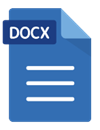 【指導教員】1. 指導教員は、学生との面談後、「2. 学科指導教員記入欄」に必要事項をご入力ください。必ず推薦しなければならないものではありませんので、ありのままの所見をご記入ください。2. 本フォームに、SharePoint>大学サイト>ライブラリ（全校舎）>トビタテ！留学JAPAN申込書（2024年度）学科指導教員所見票パスワードについて にてお知らせしているパスワードのロックを掛け、本書をデータにて学生へ返却してください。所見内容は選考内容となるため、必ず学生に見えない形で返却をお願いします。また、学生が応募期間内に応募できるよう、所見記入後はすみやかな返却をお願いいたします。3. 学科の必要に応じ、本フォームを学科長に共有する等で情報をご共有ください。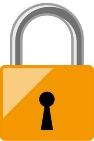 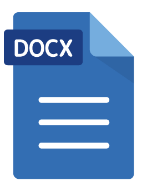 【学生】学生は、指導教員からロックの掛かった本書を受領後、本書を応募フォームにアップロードする形で提出してください。応募期間を過ぎてからの提出は受け付けできませんので、ご注意ください。※指導教員から応募期間内に本書を受領できるよう、ご自身で適宜連絡を取ってください。【お問合せ先】　　　　　　　　　　　　　　　　　　　　　　　　　　　　　　　　　　　　　　　　　　学長室　国際担当（派遣留学）メールアドレス：outbound@tsc.u-tokai.ac.jp学科指導教員所見票トビタテ！留学JAPAN　新・日本代表プログラム大学生等向け2024年度第16期派遣留学生　応募用
１．学生記入欄2．学科指導教員記入欄　（留学時期や履修状況等を含め、学生との面談をお願いいたします。）（留学希望）学生と面談しましたか？　　□はい　　□いいえ（面談日：　年　　月　　日）当該学生の所見をご記入ください。当該学生の留学を許可しますか？　□はい　　□いいえ提出方法：本フォームは暗号をかけて学生にお戻しください。暗号はSharepoint（ライブラリ全校舎　学長室（国際））に掲載してあるものをご利用ください。【お問合せ先】 海外派遣留学担当：outbound@tsc.u-tokai.ac.jp学生証番号（現在　　　　年次）（現在　　　　年次）（現在　　　　年次）所属校舎　　　　　　　　　　　　　学部　　　　　　　　　　　学科　　　　　　　　　研究科　　　　　　　　　　選考校舎　　　　　　　　　　　　　学部　　　　　　　　　　　学科　　　　　　　　　研究科　　　　　　　　　　選考校舎　　　　　　　　　　　　　学部　　　　　　　　　　　学科　　　　　　　　　研究科　　　　　　　　　　選考氏名（ふりがな）留学期間2024年　　　月　　　　日　　　～　　　　　　年　　　 月　　　　日　　　　※留学開始が2024年8月1日から2025年3月31日の間※留学期間が28日以上1年以内（3か月以上を推奨）2024年　　　月　　　　日　　　～　　　　　　年　　　 月　　　　日　　　　※留学開始が2024年8月1日から2025年3月31日の間※留学期間が28日以上1年以内（3か月以上を推奨）2024年　　　月　　　　日　　　～　　　　　　年　　　 月　　　　日　　　　※留学開始が2024年8月1日から2025年3月31日の間※留学期間が28日以上1年以内（3か月以上を推奨）トビタテ！留学JAPANプログラムを利用してやりたいこと（概要）トビタテ！留学JAPANプログラムを利用してやりたいこと（概要）学科指導教員ご氏名